СОВЕТ МОГОЧИНСКОГО СЕЛЬСКОГО ПОСЕЛЕНИЯМОЛЧАНОВСКИЙ РАЙОН, ТОМСКАЯ ОБЛАСТЬРЕШЕНИЕ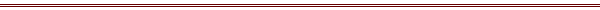 с. Могочино27.07.2017	          № 152Об образовании избирательный округов для проведения выборов депутатов Совета Могочинского сельского поселения четвертого созываВ соответствии с частями 3,6,7 статьи 11 Закона Томской области от 14.02.2005 года № 29-ОЗ «О муниципальных выборах в Томской области» для проведения муниципальных выборов в сельском поселенииСовет Могочинского сельского поселения РЕШИЛ:1. Образовать избирательные округа для проведения выборов депутатов Совета Могочинского сельского поселения четвертого созыва в границах и с числом избирателей:- по выборам депутатов Совета Могочинского сельского поселения четвертого созыва образовать два пятимандантных избирательных округа в границах согласно приложению № 1.2. Утвердить прежнюю схему графического изображения избирательных округов по выборам депутатов Совета Могочинского сельского поселения четвертого созыва.3. Опубликовать настоящее решение в официальном печатном издании «Информационный бюллетень» и разместить на официальном сайте муниципального образования «Могочинское сельское поселение» в сети «Интернет» по адресу http://www.mogochino.ru.4. Контроль над исполнением настоящего решения возложить на контрольно-правовой комитет Совета Могочинского сельского поселения.5. Настоящее Решение вступает в силу со дня принятия.Председатель Совета Могочинского сельского поселения,Глава Могочинского сельского поселения			      Детлукова А.В.Приложение №1 к решению Совета Могочинского сельского поселения от 27.07.2017 № 152Избирательные округаПо выборам депутатов Совета Могочинского сельского поселенияОкруг № 1с. МогочиноУлицы:Береговая – 27                                                     Дзержинского – 128 Обская – 157	                                        Ворошилова – 141 Колхозная – 61	                                        Первомайская – 105 Чехова – 104	                                        Озерная – 2 Базарная – 71	                                        Школьная – 66 Суворова – 22	                                        Октябрьская – 23 Фрунзе – 78 	                                        Кирова – 76 Заводская – 90	                                        Мичурина – 97 Мостовая – 34	                                        Чкалова – 38 8-е Марта – 14Кооперативная – 94Переулки: Вокзальный – 11Колхозный – 13Советскаий – 7Школьный - 21Итого – 1480 	Округ № 2Улицы:Спортивная – 43                                                     Шевченко – 42 Пролетарская – 84 	                                  Нарымская – 39 Крылова – 16	                                  Калинина – 195 Рабочая – 57 	                                  Молодежная – 0 Больничная – 127                                                   Юбилейная – 35 Кутузова – 23 	                              Гагарина – 27 Советская – 121 	                              Северная – 86 пер. Больничный - 18Итого – 913с. Игреково – 149 с. Сулзат – 468Итого – 1523Всего – 3003 ПриложениеК решению СоветаМогочинского сельского поселения
от 27.07.2017 № 152СХЕМА(Графическое изображение) избирательных округов по выборам депутатов Совета Могочинского сельского поселения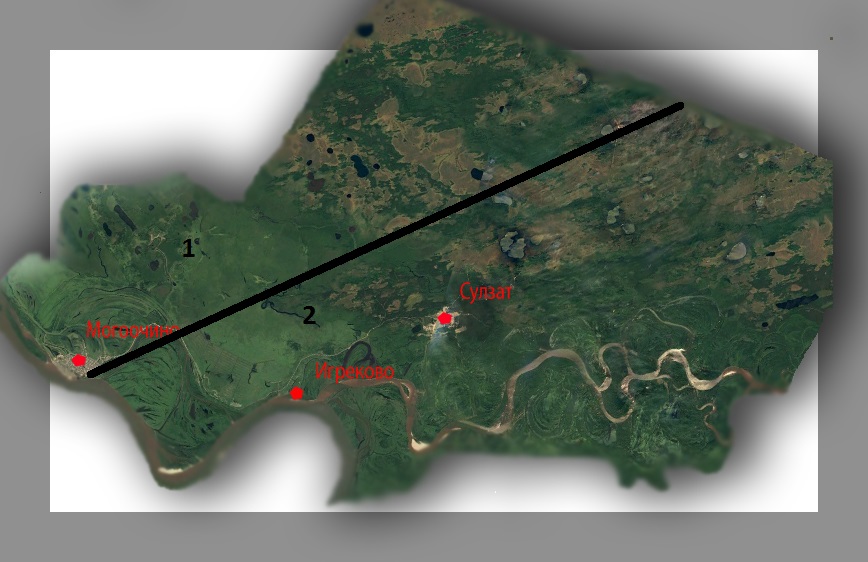 